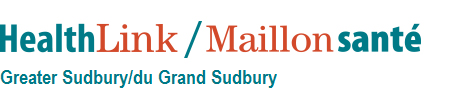 Coordinated Care Plan Update TemplateCoordinated Care Plan UpdatesChanges have been made to the following CCP domains (check all that apply). Please provide details of the update in the space provided.Documented consentThis individual has provided consent to the collection, sharing, and storage of this update with the following: Their care team members (as identified on their Coordinated Care Plan) North East Community Care Access CentreHealth Sciences North     Canadian Mental Health Association-Sudbury/Manitoulin  I confirm that I have received consent to share this update.Send this document via secure fax to the individual’s Lead Care Coordinator	Send this document via secure fax to the individual’s Lead Care Coordinator	Lead Care Coordinator Name: Agency: Fax number: Phone number: Date: Date: Individual identifiers	Individual identifiers	Individual identifiers	NE CCAC CHRIS Client number: NE CCAC CHRIS Client number: NE CCAC CHRIS Client number: Given name: Preferred name: Surname: Date of birth (dd/mm/yyyy): Address: City: CCP domainRequired updateMy identifiersMy care teamMy health conditionsMy situation and lifestyleMy assessed health needsMy most recent hospital visitsMy current supports and servicesMy known, current medicationsMy other treatmentsMy daily routinesMy appointments and referralsMy plan to achieve my goals for careMy plan for future situationsOther relevant informationSubmitted by (Name):Submitted by (Name):Agency:Phone/email:Signature:Signature: